        MINISTERUL AGRICULTURII ŞI DEZVOLTĂRII RURALE 	  PRIMĂRIA COMUNEI ACĂŢARI 	                          CAMERA AGRICOLĂ JUDEŢEANĂ MUREŞ           CONSILIUL JUDEŢEAN MUREŞ       		                                 CONSILIUL LOCAL ACĂŢARI	                      OFICIUL DE AMELIORARE ŞI REPRODUCŢIE ÎN ZOOTEHNIE MUREŞ				EXPOZIŢIE AGRICOLĂ17-18 OCTOMBRIE 2014DESCHIDERE :  17 OCTOMBRIE 2014 ORA 10:00ZOOTEHNIE-HORTICULTURĂ-PRODUSE AGRICOLE-UTILAJE AGRICOLE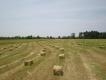 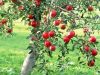 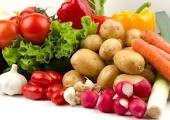 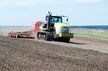 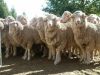 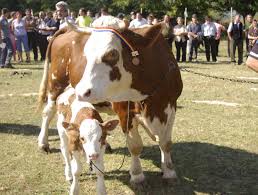 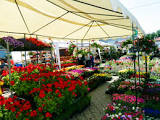 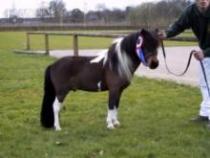                  FESTIVALUL BERII OKTOBERFEST ACĂŢARI:  18 OCTOMBRIE , ORA 19:00, CU CONCERTE                                                                                                  19 OCTOMBRIE: FESTIVALUL BERII ŞI CONCERTE                 LOCAŢIE:   CENTRUL DE SPORT ŞI AGREMENT ACĂŢARI